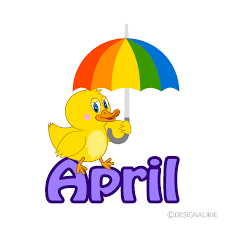 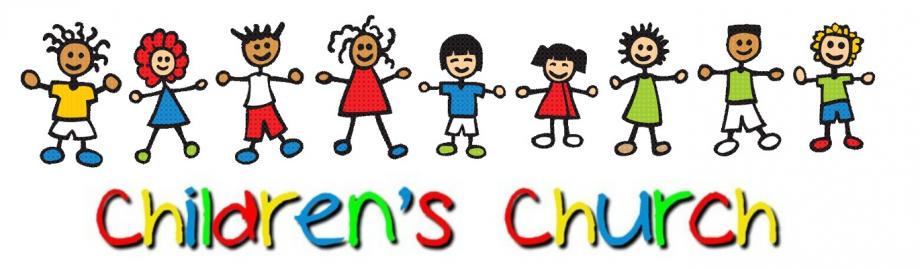 Children’s Church for kid’s Pre-K -5th grade is held each week during worship following the children’s sermon from 10:15 – 11:00am.  During our time together, children enjoy animated videos, snacks, Bible stories, crafts, experiential activities, spiritual practices, and reflection. We provide a safe place for children to ask big questions as they wonder about God and his love, care and provision.  For more information on children and youth ministries visit us at   www.rootedateumc.org  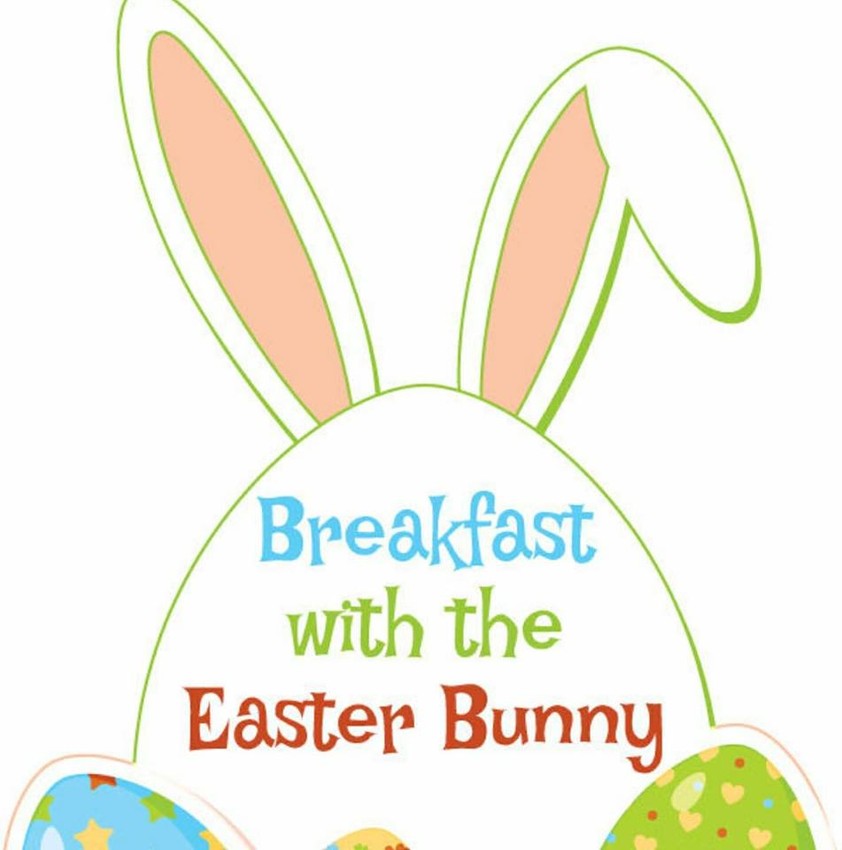 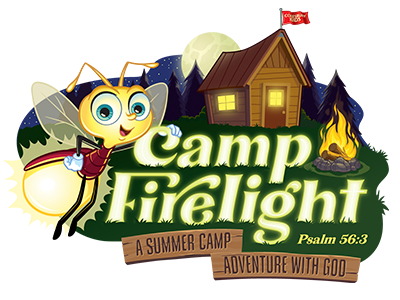 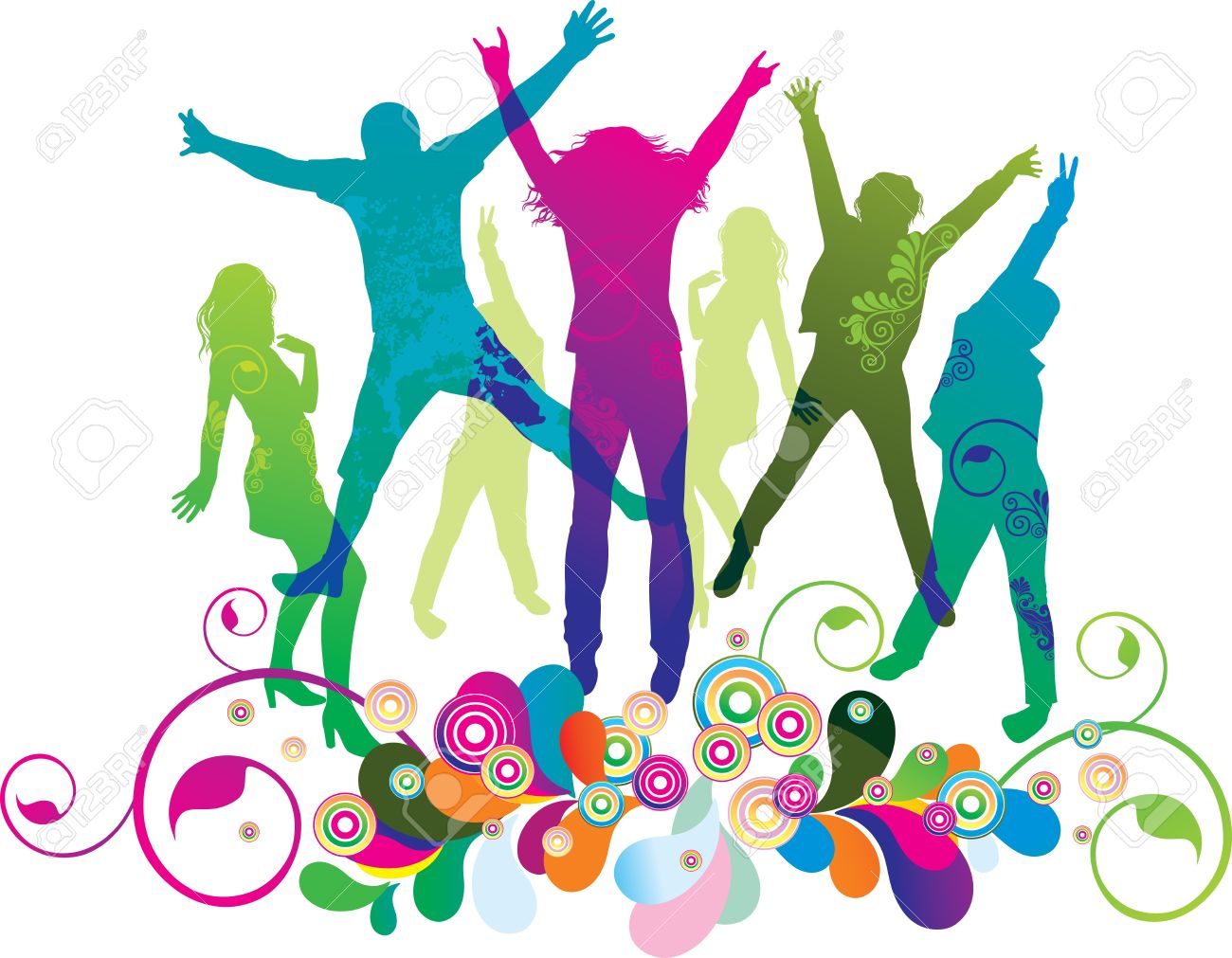 Our TWIGS Youth Group Mission is to engage teens in Christian values and inspire them to be rooted in God’s love, laugh often, and live like Jesus. Through events, missions and fun activities, youth are rooted in their faith and inspired to live, serve, and share God’s love.  Both groups, Jr. & Sr. High, will come together on most Sundays 11-12:30pm and are led by Lynne and Pastor Mark. Please visit www.rootedateumc.org/twigsyouthgroup 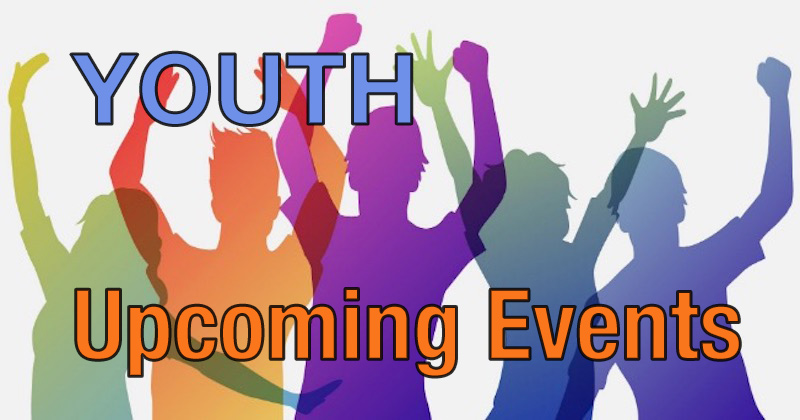 April TWIGS Events & Missions: Sun. April 7th –11-1:30pm Bowling at Midway Lane- details TBA Sun. April 14th - 11-12:30pm Houdini’s Escape Room  Sat. April 20th - 6-8pm Family Game Night with Grove Missions Sun. April 28th - Movie @ AMC Time and Movie TBA Sat. May 4th – 10-12pm Rise Against Hunger Food Packing Mission